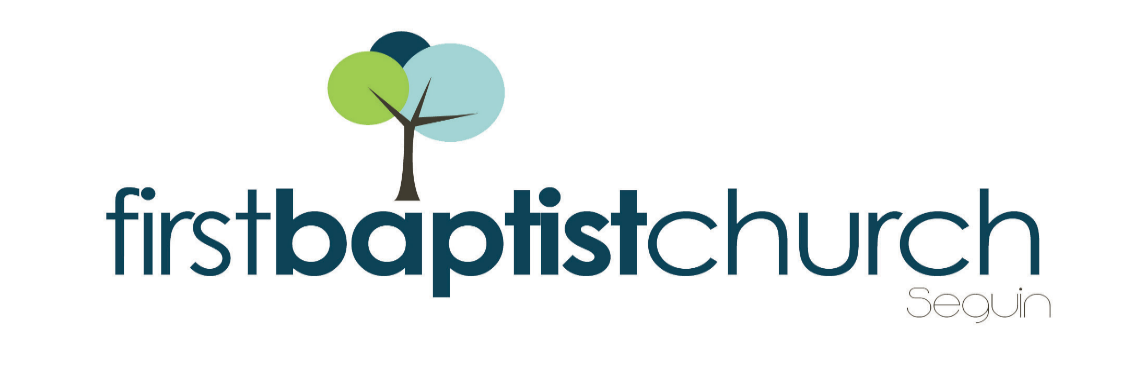 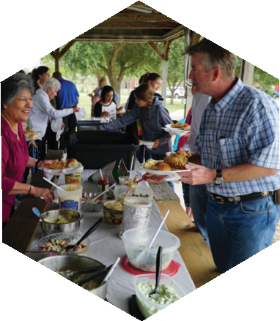 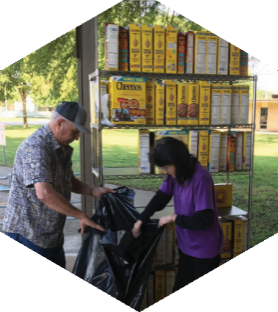 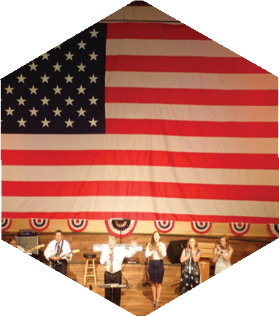 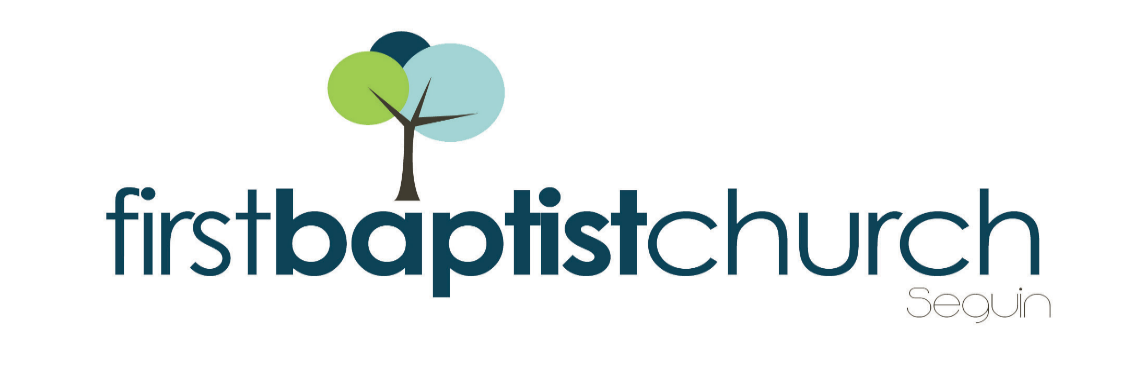 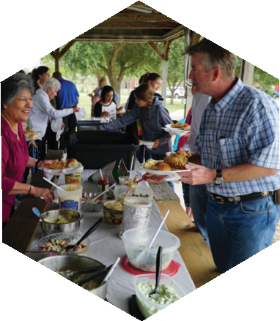 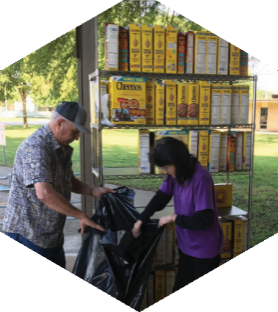 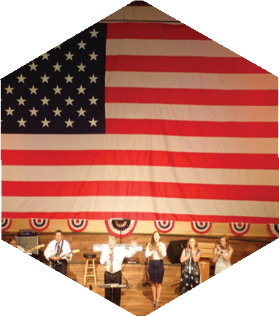 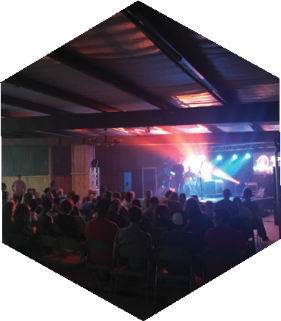 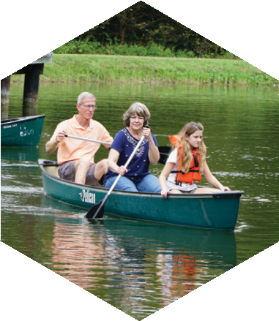 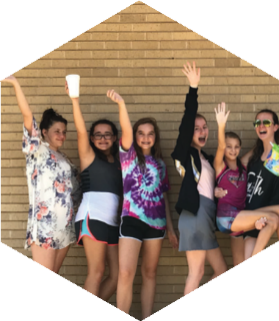 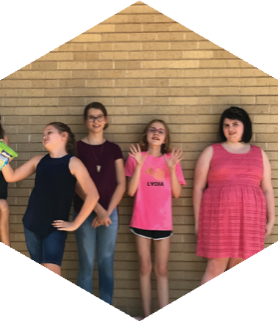 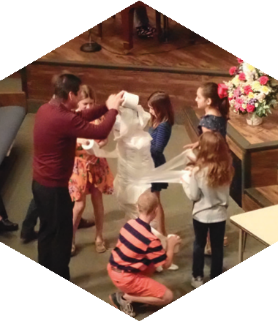 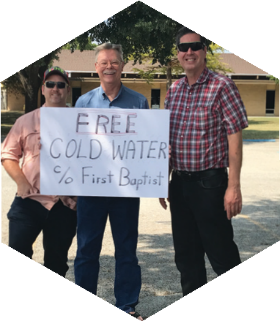 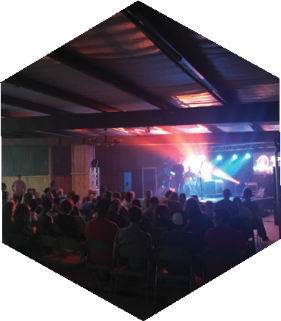 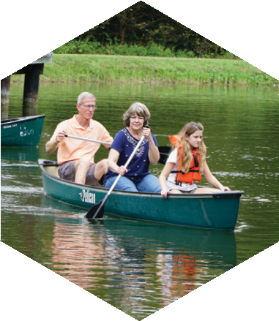 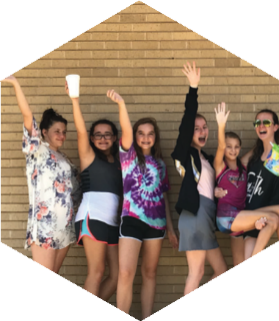 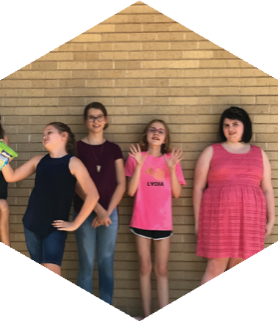 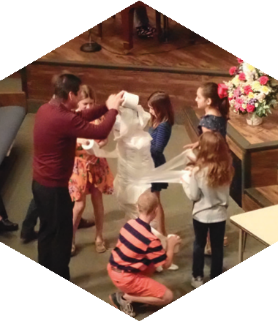 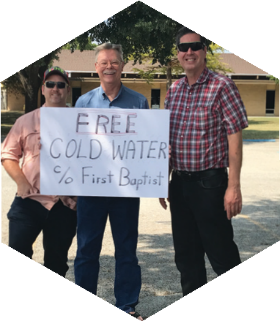 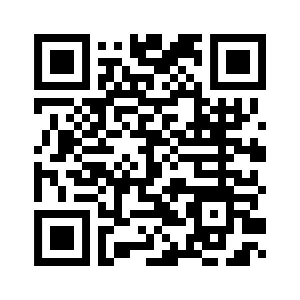 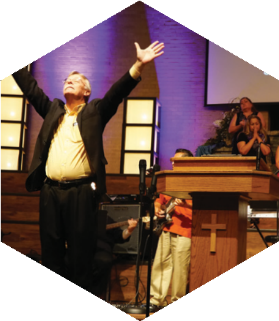 MORNING SERVICEMarch 8, 2020    10:30 AMI Stand Amazed in the Presence (#547)	 				  		  CongregationWe Delight In the King of Kings    Music Makers EnsemblePRAYER/WELCOME				    Pastor BriceCHURCH PLANTING IN DENVER      	        	     Video               WORSHIP MEDLEY                                    CongregationWayMakerKing of My HeartHoly Spirit *SCRIPTURE: Romans 1:1-7	    	           Tanner Beedymessage 						   Pastor BriceGRACE AND PEACERESPONDING TO GOD’S WORD             CongregationSoftly and Tenderly (Hymn #312)OFFERING             					Prayer					        David AndersonNothing But the Blood of Jesus       		    Praise Team              *    Children 4 years old thru First Grade dismissed for children’s worship following this song. EVENING WORSHIP6:00 PMPlease join us for a traditional service this evening of hymns and verse by verse preaching by Bro. Brice. YOUTH FELLOWSHIPTONIGHT – 5-7 PMThis event is for all youth, grades 6th – 12th. Tonight, we are at the Ransdell house (located at 118 Lakeside Dr. here in Seguin). There will be food, there will be games, there will be awesome fun! We hope to see you there. OFFERING FOR CHURCH PLANTINGEach Spring, we take up an offering in support of new church plants in North America through our Southern Baptist Mission Agency. Most of these new churches are in areas that have no effective witness of the gospel. We will be collecting for this ministry through the month of March. Please be in prayer about what God would have you give to this important ministry. DESSERT AUCTIONMARCH 22 	6:00 PMIn tandem with the Church Planting Offering, we will be holding a live auction of specialty desserts as a fun way to raise money toward such a vital ministry. If you would like to submit a dessert for auction, there is a signup sheet in the church foyer. Please be sure to sign up by March 15th as we will need time to make the proper labels for your submission. 